01.04.2020 r.Temat: Dzielenie ułamków dziesiętnych.Obejrzyj film: https://www.youtube.com/watch?v=NmuR91sLyLk
Zapisz w zeszycie:Gdy obliczamy iloraz dwóch ułamków dziesiętnych, najpierw mnożymy dzielną i dzielnik przez 10, lub przez 100 lub przez 1000 itd., tak aby w dzielniku była liczba naturalna. Następnie wykonujemy dzielenie.Wykonaj zadanie.Zrób to w następujący sposób:0,2 : 0,2 = 2 : 2 = 1 (obie liczby mnożymy przez 10, czyli przesuwamy przecinek w obu liczbach o jedno miejsce w prawą stronę)3,6 : 0,2 = 36 : 2 =18 (obie liczby mnożymy przez 10, czyli przesuwamy przecinek w obu liczbach o jedno miejsce w prawą stronę)0,9 : 0,03 = 90 : 3 = 30 (obie liczby mnożymy przez 100, czyli przesuwamy przecinek w obu liczbach o jedno miejsce w prawą stronę. W dzielnej musimy dopisać zero.)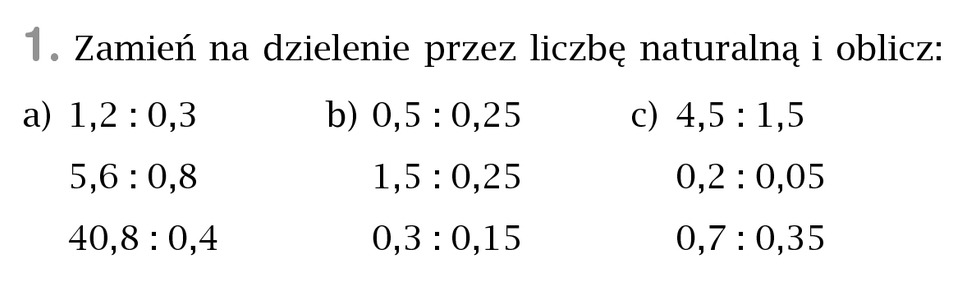 